ПЛАН И РАСПОРЕД ПРЕДАВАЊАП1, П2, ...., П15 – Предавање прво, Предавање друго, ..., Предавање петнаесто, Ч - ЧасоваПЛАН И РАСПОРЕД ВЈЕЖБИВ1, В2, ...., В15 – Вјежба прва, Вјежба друга, ..., Вјежба петнаеста, ТВ – Теоријска вјежба, ПВ – Практична вјежба, Ч - ЧасоваШЕФ КАТЕДРЕ:Проф. др Зоран Вујковић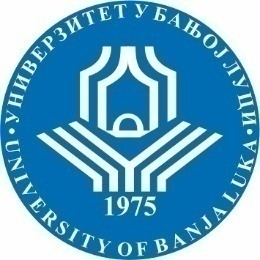 УНИВЕРЗИТЕТ У БАЊОЈ ЛУЦИМЕДИЦИНСКИ ФАКУЛТЕТКатедра за 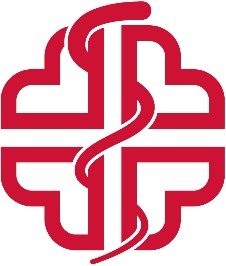 Школска годинаПредметШифра предметаСтудијски програмЦиклус студијаГодина студијаСеместарБрој студенатаБрој група за вјежбе2020/2021.Увод у наукуОСИ18УНСАНИТАРНИ ИНЖЕЊЕРИНГПрвиТрећашестиСедмицаПредавањеТематска јединицаДанДатумВријемеМјесто одржавањаЧНаставникIП1Значај научноистраживачког рада у здравственим наукамаМЕНТОРСКИ РАДМЕНТОРСКИ РАДМЕНТОРСКИ РАД1Проф. др Зоран ВујковићIIП2Научно истраживање и методолошки поступакМЕНТОРСКИ РАДМЕНТОРСКИ РАДМЕНТОРСКИ РАД1Проф. др Зоран ВујковићIIIП3Врсте научних истраживањаМЕНТОРСКИ РАДМЕНТОРСКИ РАДМЕНТОРСКИ РАД1Проф. др Зоран ВујковићIVП4Етика у биомедицинским истраживањимаМЕНТОРСКИ РАДМЕНТОРСКИ РАДМЕНТОРСКИ РАД1Проф. др Зоран ВујковићVП5Типови студијаМЕНТОРСКИ РАДМЕНТОРСКИ РАДМЕНТОРСКИ РАД1Проф. др Зоран ВујковићVIП6Публиковање резултата научних истраживања МЕНТОРСКИ РАДМЕНТОРСКИ РАДМЕНТОРСКИ РАД1Проф. др Зоран ВујковићVIIП7Презентација рада на научном скупуМЕНТОРСКИ РАДМЕНТОРСКИ РАДМЕНТОРСКИ РАД1Проф. др Зоран ВујковићVIIIП8Семинарски рад МЕНТОРСКИ РАДМЕНТОРСКИ РАДМЕНТОРСКИ РАД1Проф. др Зоран ВујковићIXП9Дипломски радМЕНТОРСКИ РАДМЕНТОРСКИ РАДМЕНТОРСКИ РАД1Проф. др Зоран ВујковићXП10Дипломски рад 2МЕНТОРСКИ РАДМЕНТОРСКИ РАДМЕНТОРСКИ РАД1Проф. др Зоран ВујковићXIП11Публиковање оригиналног научног радаМЕНТОРСКИ РАДМЕНТОРСКИ РАДМЕНТОРСКИ РАД1Проф. др Зоран ВујковићXIIП12Мастер радМЕНТОРСКИ РАДМЕНТОРСКИ РАДМЕНТОРСКИ РАД1Проф. др Зоран ВујковићXIIIП13Докторска дисертацијаМЕНТОРСКИ РАДМЕНТОРСКИ РАДМЕНТОРСКИ РАД1Проф. др Зоран ВујковићXIVП14Фазе истраживачког процесу.МЕНТОРСКИ РАДМЕНТОРСКИ РАДМЕНТОРСКИ РАД1Проф. др Зоран ВујковићXVП15Значај истраживања.МЕНТОРСКИ РАДМЕНТОРСКИ РАДМЕНТОРСКИ РАД1Проф. др Зоран ВујковићСедмицаВјежбаТип вјежбеТематска јединицаДанДатумВријемеМјесто одржавањаЧСарадникIВ1ТВНаучни радовиМЕНТОРСКИ РАДМЕНТОРСКИ РАДМЕНТОРСКИ РАД2Проф. др Зоран ВујковићIIВ2ТВОснове оригиналних научних радаМЕНТОРСКИ РАДМЕНТОРСКИ РАДМЕНТОРСКИ РАД2Проф. др Зоран ВујковићIIIВ3ТВОснове прегледних  научних радоваМЕНТОРСКИ РАДМЕНТОРСКИ РАДМЕНТОРСКИ РАД2Проф. др Зоран ВујковићIVВ4ТВСтруктура стручних  радоваМЕНТОРСКИ РАДМЕНТОРСКИ РАДМЕНТОРСКИ РАД2Проф. др Зоран ВујковићVВ5ТВСтруктура научноистраживачког пројектаМЕНТОРСКИ РАДМЕНТОРСКИ РАДМЕНТОРСКИ РАД2Проф. др Зоран ВујковићVIВ6ТВНаучни методолошки принцип у оригиналном научном радуМЕНТОРСКИ РАДМЕНТОРСКИ РАДМЕНТОРСКИ РАД2Проф. др Зоран ВујковићVIIВ7ТВНаучни методолошки принцип у прегледном научном радуМЕНТОРСКИ РАДМЕНТОРСКИ РАДМЕНТОРСКИ РАД2Проф. др Зоран ВујковићVIIIВ8ТВМетодолошки поступак у сручним радовимаМЕНТОРСКИ РАДМЕНТОРСКИ РАДМЕНТОРСКИ РАД2Проф. др Зоран ВујковићIXВ9ПВЕкспериментални радови МЕНТОРСКИ РАДМЕНТОРСКИ РАДМЕНТОРСКИ РАД2Проф. др Зоран ВујковићXВ10ПВАнализа резултата појединих радоваМЕНТОРСКИ РАДМЕНТОРСКИ РАДМЕНТОРСКИ РАД2Проф. др Зоран ВујковићXIВ11ПВАнализа дискусије појединих радоваМЕНТОРСКИ РАДМЕНТОРСКИ РАДМЕНТОРСКИ РАД2Проф. др Зоран ВујковићXIIВ12ПВКлинички  експеримент - клиничке студијеМЕНТОРСКИ РАДМЕНТОРСКИ РАДМЕНТОРСКИ РАД2Проф. др Зоран ВујковићXIIIВ13ПВАнализа фазе  у  појединим истраживачким    процесима МЕНТОРСКИ РАДМЕНТОРСКИ РАДМЕНТОРСКИ РАД2Проф. др Зоран ВујковићXIVВ14ПВЕвалуациона  истраживања -анализа радоваМЕНТОРСКИ РАДМЕНТОРСКИ РАДМЕНТОРСКИ РАД2Проф. др Зоран ВујковићXVВ15ПВИстраживање у  јавноздравственим наукама -анализа радоваМЕНТОРСКИ РАДМЕНТОРСКИ РАДМЕНТОРСКИ РАД2Проф. др Зоран Вујковић